Publicado en Barcelona el 27/10/2020 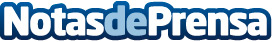 ARTIKA presenta el libro de artista que hace renacer a GaudíTras un incendio en su estudio al estallar la guerra civil, se perdieron para siempre muchas de sus maquetas, dibujos y documentos originales que mostraban la faceta más desconocida de este artista universalDatos de contacto:Míriam RieraMás información en https://artikabooks.com/es/695179803Nota de prensa publicada en: https://www.notasdeprensa.es/artika-presenta-el-libro-de-artista-que-hace_1 Categorias: Internacional Nacional Interiorismo Artes Visuales Historia Literatura http://www.notasdeprensa.es